Prénom : ....................................		Date : ......../......../..........ALLEMAND : révisions des nombres et des couleursEcris à côté de chaque ligne le nombre total de balles en allemand :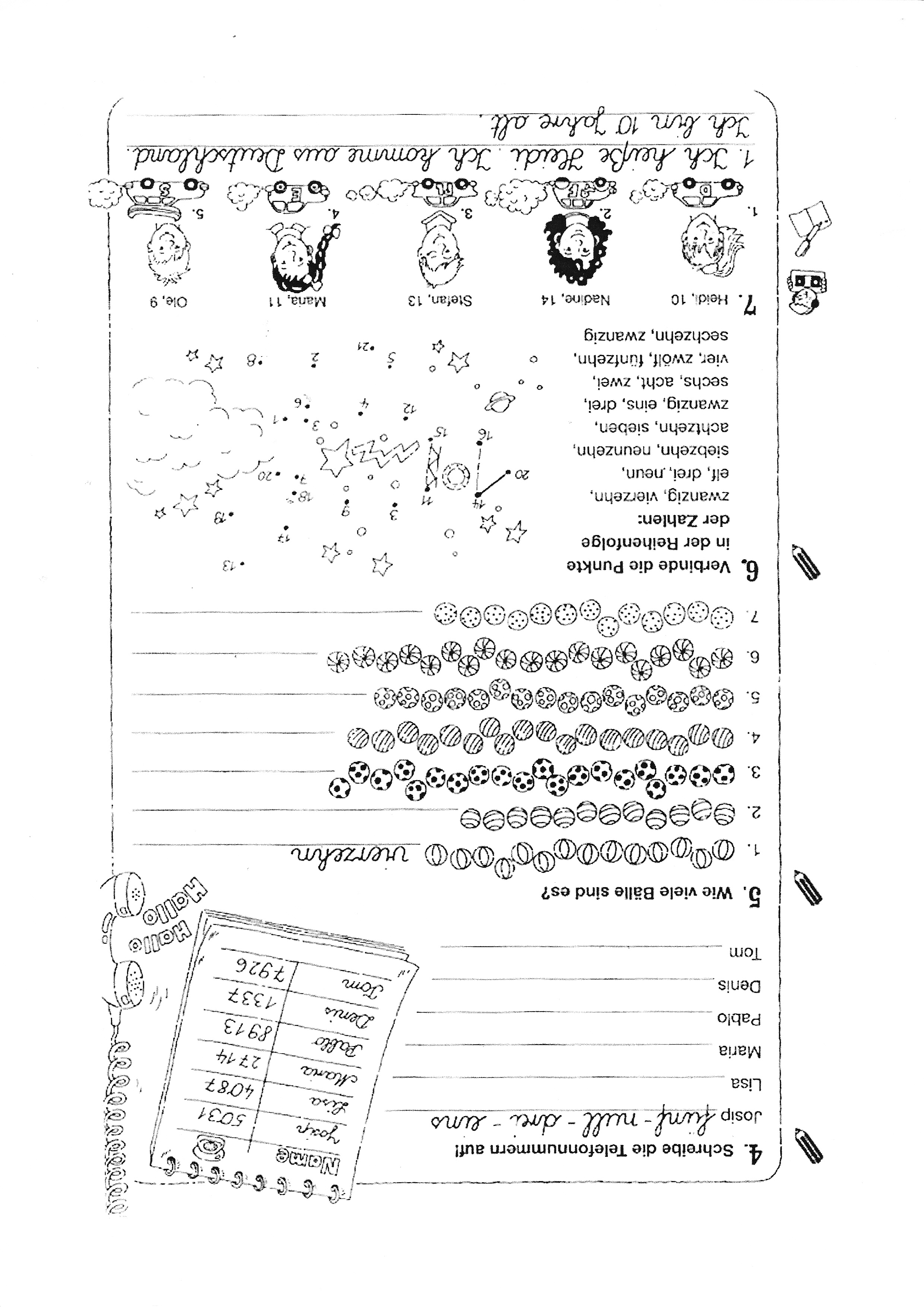 Relie les points dans l’ordre des nombres dictés ci-dessous (attention, on a déjà commencé avec « zwanzig » et « vierzehn ») :
zwanzig – vierzehn – elf – drei – neun – siebzehn – neunzehn – achtzehn – sieben – zwanzig – eins – drei – sechs – acht – zwei – vier – zwölf – fünfzehn – sechzehn – zwanzig.vier : grau		sechs : gelb		acht : orange		zehn : blau
fünf : braun		sieben : rot		neun : weiB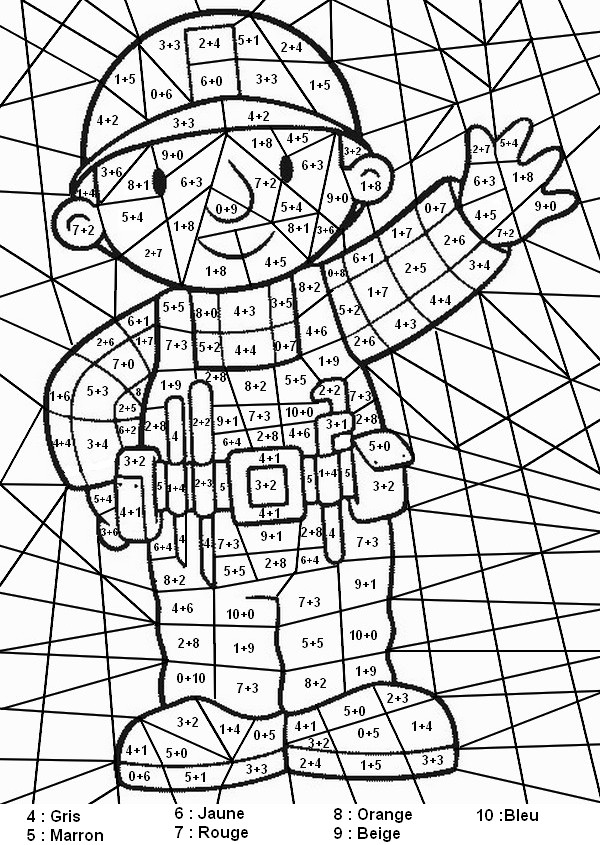 